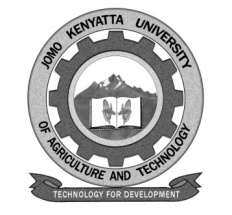 W1-2-60-1-6JOMO KENYATTA UNIVERSITYOFAGRICULTURE AND TECHNOLOGYUNIVERSITY EXAMINATIONS 2015/2016THIRD YEAR SECOND SEMESTER EXAMINATION FOR THE DEGREE OF BACHELOR OF SCIENCE IN PHYSICS/ CONTROL AND INSTRUMENTATION 	SPH 2305: MATHEMATICAL PHYSICS IDATE:   DECEMBER 2015		                                                         TIME: 2 HOURSINSTRUCTIONS:	ANSWER QUESTION ONE AND ANY OTHER TWO QUESTIONSThe following Information may be Useful:Generating functions	  for legendre polynomials                 for Hermite polynomialsTransformation equations,    ,  Ƶ = Ƶ   for the cylindrical co-ordinate system,  ,   Ƶ =  for the spherical co-ordinate system.QUESTION ONE (30 MARKS) The Vectors A, B, and C are given asA  = i + j,   B = 2i -3j +k   and C = 4j -3kDetermine A x (B x C)								(3 marks)The volume of the parallepiped of  sides A, B, and C		(3 marks)The displacement of  particle at any time t is given by the vector r = (t3 + 2t)i -3e-2t j + 2sin 5t kFind the particle’sInitial velocity								(2 marks)Initial speed								(2 marks)Initial acceleration							(2 marks)Using vector algebra, prove that the line joining the mid-points of two sides of a triangle is parallel to the third side and has half its length.									(4 marks)Evaluate the integral   alongCurve y = x+1								(3 marks)The parabola x = t, y = t2 +1						(3 marks)Prove that the divergence of a curl of any vector A is zero		(4 marks)Use the generating function for Legendre polynomials, Pn(x), to show that:										(4 marks)QUESTION TWO (20 MARKS)For a transformation from a Cartesian to a spherical co-ordinate system, determine the:Scale factors of the transformation					(3 marks)Arch length ds2								(2 marks)Jacobian of the transformation						(2 marks)Volume element dV							(2 marks)Volume of a sphere of radius r						(2 marks)i)	 State Green’s Theorem in the plane and				(2 marks)ii)	Verify it for the closed integral						(1 mark)	taken over the region enclosed by y=x2 and y2 = x			(5 marks)Consider the complex function   F(Ƶ) =   Determine its singularities and their order.					(3 marks)QUESTION THREE (20 MARKS)i)		Use the generating function for a Hermite polynomial Hn(x)		 to show that:  					 = 2n Hn-1(x)					(3 marks)ii)		Hence determine H1 (x) and H2 (x)					(4 marks)Consider a transformation from the Cartesian to the cylindrical co-ordinate system.  Determine:Scale factors of the transformation					(3 marks)Jacobian of the transformation						(2 marks)Volume element								(1 mark)Volume of a cylinder of height h					(2 marks)A force field is given byF = (3x – 4y +2 Ƶ)i  + (4x  +2y – 3Ƶ2)j + (2x Ƶ  - 4y2 + Ƶ3)kDetermine the work down by this force in moving a particle once around an eclipse described by the parametric equations,   where 	.											(5 marks)QUESTION FOUR (20 MARKS)A function of a complex number is given as f(Ƶ) = Ƶ3+ Ƶ +1Decompose it into the real and complex parts u(x,y) and v(x,y) respectively.							(2 marks)Show that u(x,y) and v(x,y) are harmonic functions.		(2 marks)Given the complex number 3 + 3ii)	Express it in the polar form						(2 marks)ii)	Use De Moivre’s theorem to evaluate (3 + 3i)10			(3 marks)Consider Bessel’s differential equation:x2y” + xy’ + (x2 – n2)y = 0i)	  Write its general solution.							(1 mark)ii)  Use the power series method to determine its series solution.         (10 marks)				